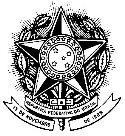 MOD. DRCA-020_A 2013ALUNOALUNOALUNOALUNOALUNOALUNOALUNOALUNOALUNOALUNOALUNOALUNONOME:NOME:NOME:NOME:NOME:NOME:NOME:NOME:NOME:NOME:NOME:NOME:E-MAIL:E-MAIL:E-MAIL:E-MAIL:E-MAIL:E-MAIL:E-MAIL:E-MAIL:E-MAIL:E-MAIL:E-MAIL:E-MAIL:NO REGISTRONO REGISTRONO REGISTROCURSOCURSOCURSOCURSOCURSOCURSOCURSOCURSOCURSOENDEREÇO (RUA, AVENIDA, ETC.)ENDEREÇO (RUA, AVENIDA, ETC.)ENDEREÇO (RUA, AVENIDA, ETC.)ENDEREÇO (RUA, AVENIDA, ETC.)ENDEREÇO (RUA, AVENIDA, ETC.)ENDEREÇO (RUA, AVENIDA, ETC.)ENDEREÇO (RUA, AVENIDA, ETC.)ENDEREÇO (RUA, AVENIDA, ETC.)ENDEREÇO (RUA, AVENIDA, ETC.)ENDEREÇO (RUA, AVENIDA, ETC.)NOAPT.BAIRRO:BAIRRO:BAIRRO:BAIRRO:CIDADE:UF:UF:CEP:TELEFONE:TELEFONE:TELEFONE:TELEFONE:OPÇÃO (ÕES) CONCLUÍDA(S)OPÇÃO (ÕES) CONCLUÍDA(S)OPÇÃO (ÕES) CONCLUÍDA(S)OPÇÃO (ÕES) CONCLUÍDA(S)OPÇÃO (ÕES) CONCLUÍDA(S)OPÇÃO (ÕES) CONCLUÍDA(S)OPÇÃO (ÕES) CONCLUÍDA(S)OPÇÃO (ÕES) CONCLUÍDA(S)OPÇÃO (ÕES) CONCLUÍDA(S)OPÇÃO (ÕES) CONCLUÍDA(S)OPÇÃO (ÕES) CONCLUÍDA(S)OPÇÃO (ÕES) CONCLUÍDA(S)MODALIDADE/HABILITAÇÃO/ÊNFASEMODALIDADE/HABILITAÇÃO/ÊNFASEMODALIDADE/HABILITAÇÃO/ÊNFASEMODALIDADE/HABILITAÇÃO/ÊNFASEMODALIDADE/HABILITAÇÃO/ÊNFASEMODALIDADE/HABILITAÇÃO/ÊNFASEANO/SEM. CONCLUSÃO/ANO/SEM. CONCLUSÃO/ANO/SEM. CONCLUSÃO/COLAÇÃO DE GRAU 	/	/	COLAÇÃO DE GRAU 	/	/	COLAÇÃO DE GRAU 	/	/	MODALIDADE/HABILITAÇÃO/ÊNFASEMODALIDADE/HABILITAÇÃO/ÊNFASEMODALIDADE/HABILITAÇÃO/ÊNFASEMODALIDADE/HABILITAÇÃO/ÊNFASEMODALIDADE/HABILITAÇÃO/ÊNFASEMODALIDADE/HABILITAÇÃO/ÊNFASEANO/SEM. CONCLUSÃO/ANO/SEM. CONCLUSÃO/ANO/SEM. CONCLUSÃO/COLAÇÃO DE GRAU 	/	/	COLAÇÃO DE GRAU 	/	/	COLAÇÃO DE GRAU 	/	/	MODALIDADE/HABILITAÇÃO/ÊNFASEMODALIDADE/HABILITAÇÃO/ÊNFASEMODALIDADE/HABILITAÇÃO/ÊNFASEMODALIDADE/HABILITAÇÃO/ÊNFASEMODALIDADE/HABILITAÇÃO/ÊNFASEMODALIDADE/HABILITAÇÃO/ÊNFASEANO/SEM. CONCLUSÃO/ANO/SEM. CONCLUSÃO/ANO/SEM. CONCLUSÃO/COLAÇÃO DE GRAU 	/	/	COLAÇÃO DE GRAU 	/	/	COLAÇÃO DE GRAU 	/	/	JUSTIFICATIVA PARA REQUERER A 2ª VIA:JUSTIFICATIVA PARA REQUERER A 2ª VIA:JUSTIFICATIVA PARA REQUERER A 2ª VIA:JUSTIFICATIVA PARA REQUERER A 2ª VIA:JUSTIFICATIVA PARA REQUERER A 2ª VIA:JUSTIFICATIVA PARA REQUERER A 2ª VIA:JUSTIFICATIVA PARA REQUERER A 2ª VIA:JUSTIFICATIVA PARA REQUERER A 2ª VIA:JUSTIFICATIVA PARA REQUERER A 2ª VIA:JUSTIFICATIVA PARA REQUERER A 2ª VIA:JUSTIFICATIVA PARA REQUERER A 2ª VIA:JUSTIFICATIVA PARA REQUERER A 2ª VIA: 	/	/		 	DATA	ASSINATURA DO ALUNO 	/	/		 	DATA	ASSINATURA DO ALUNO 	/	/		 	DATA	ASSINATURA DO ALUNO 	/	/		 	DATA	ASSINATURA DO ALUNO 	/	/		 	DATA	ASSINATURA DO ALUNO 	/	/		 	DATA	ASSINATURA DO ALUNO 	/	/		 	DATA	ASSINATURA DO ALUNO 	/	/		 	DATA	ASSINATURA DO ALUNO 	/	/		 	DATA	ASSINATURA DO ALUNO 	/	/		 	DATA	ASSINATURA DO ALUNO 	/	/		 	DATA	ASSINATURA DO ALUNO 	/	/		 	DATA	ASSINATURA DO ALUNODOCUMENTAÇÃO ANEXADOCUMENTAÇÃO ANEXADOCUMENTAÇÃO ANEXADOCUMENTAÇÃO ANEXADOCUMENTAÇÃO ANEXADOCUMENTAÇÃO ANEXADOCUMENTAÇÃO ANEXADOCUMENTAÇÃO ANEXADOCUMENTAÇÃO ANEXADOCUMENTAÇÃO ANEXADOCUMENTAÇÃO ANEXADOCUMENTAÇÃO ANEXAPARA A DIVISÃO DE REGISTRO DE DIPLOMAS DO DRCAGUIA DE RECOLHIMENTO QUITADAFOTOCÓPIA DA CERTIDÃO DE NASCIMENTO OU CASAMENTO FOTOCÓPIA DA CÉDULA DE IDENTIDADEFOTOCÓPIA DO CPFHISTÓRICO ESCOLAR DA UFMG DA GRADUAÇÃOPARA A DIVISÃO DE REGISTRO DE DIPLOMAS DO DRCAGUIA DE RECOLHIMENTO QUITADAFOTOCÓPIA DA CERTIDÃO DE NASCIMENTO OU CASAMENTO FOTOCÓPIA DA CÉDULA DE IDENTIDADEFOTOCÓPIA DO CPFHISTÓRICO ESCOLAR DA UFMG DA GRADUAÇÃOPARA A DIVISÃO DE REGISTRO DE DIPLOMAS DO DRCAGUIA DE RECOLHIMENTO QUITADAFOTOCÓPIA DA CERTIDÃO DE NASCIMENTO OU CASAMENTO FOTOCÓPIA DA CÉDULA DE IDENTIDADEFOTOCÓPIA DO CPFHISTÓRICO ESCOLAR DA UFMG DA GRADUAÇÃOPARA A DIVISÃO DE REGISTRO DE DIPLOMAS DO DRCAGUIA DE RECOLHIMENTO QUITADAFOTOCÓPIA DA CERTIDÃO DE NASCIMENTO OU CASAMENTO FOTOCÓPIA DA CÉDULA DE IDENTIDADEFOTOCÓPIA DO CPFHISTÓRICO ESCOLAR DA UFMG DA GRADUAÇÃOPARA A DIVISÃO DE REGISTRO DE DIPLOMAS DO DRCAGUIA DE RECOLHIMENTO QUITADAFOTOCÓPIA DA CERTIDÃO DE NASCIMENTO OU CASAMENTO FOTOCÓPIA DA CÉDULA DE IDENTIDADEFOTOCÓPIA DO CPFHISTÓRICO ESCOLAR DA UFMG DA GRADUAÇÃOPARA A DIVISÃO DE REGISTRO DE DIPLOMAS DO DRCAGUIA DE RECOLHIMENTO QUITADAFOTOCÓPIA DA CERTIDÃO DE NASCIMENTO OU CASAMENTO FOTOCÓPIA DA CÉDULA DE IDENTIDADEFOTOCÓPIA DO CPFHISTÓRICO ESCOLAR DA UFMG DA GRADUAÇÃOPARA A DIVISÃO DE REGISTRO DE DIPLOMAS DO DRCAGUIA DE RECOLHIMENTO QUITADAFOTOCÓPIA DA CERTIDÃO DE NASCIMENTO OU CASAMENTO FOTOCÓPIA DA CÉDULA DE IDENTIDADEFOTOCÓPIA DO CPFHISTÓRICO ESCOLAR DA UFMG DA GRADUAÇÃOPARA A DIVISÃO DE REGISTRO DE DIPLOMAS DO DRCAGUIA DE RECOLHIMENTO QUITADAFOTOCÓPIA DA CERTIDÃO DE NASCIMENTO OU CASAMENTO FOTOCÓPIA DA CÉDULA DE IDENTIDADEFOTOCÓPIA DO CPFHISTÓRICO ESCOLAR DA UFMG DA GRADUAÇÃOPARA A DIVISÃO DE REGISTRO DE DIPLOMAS DO DRCAGUIA DE RECOLHIMENTO QUITADAFOTOCÓPIA DA CERTIDÃO DE NASCIMENTO OU CASAMENTO FOTOCÓPIA DA CÉDULA DE IDENTIDADEFOTOCÓPIA DO CPFHISTÓRICO ESCOLAR DA UFMG DA GRADUAÇÃOPARA A DIVISÃO DE REGISTRO DE DIPLOMAS DO DRCAGUIA DE RECOLHIMENTO QUITADAFOTOCÓPIA DA CERTIDÃO DE NASCIMENTO OU CASAMENTO FOTOCÓPIA DA CÉDULA DE IDENTIDADEFOTOCÓPIA DO CPFHISTÓRICO ESCOLAR DA UFMG DA GRADUAÇÃOPARA A DIVISÃO DE REGISTRO DE DIPLOMAS DO DRCAGUIA DE RECOLHIMENTO QUITADAFOTOCÓPIA DA CERTIDÃO DE NASCIMENTO OU CASAMENTO FOTOCÓPIA DA CÉDULA DE IDENTIDADEFOTOCÓPIA DO CPFHISTÓRICO ESCOLAR DA UFMG DA GRADUAÇÃOPARA A DIVISÃO DE REGISTRO DE DIPLOMAS DO DRCAGUIA DE RECOLHIMENTO QUITADAFOTOCÓPIA DA CERTIDÃO DE NASCIMENTO OU CASAMENTO FOTOCÓPIA DA CÉDULA DE IDENTIDADEFOTOCÓPIA DO CPFHISTÓRICO ESCOLAR DA UFMG DA GRADUAÇÃOPARA A SEÇÃO DE ENSINOPARA A SEÇÃO DE ENSINOPARA A SEÇÃO DE ENSINOPARA A SEÇÃO DE ENSINOPARA A SEÇÃO DE ENSINOPARA A SEÇÃO DE ENSINOPARA A SEÇÃO DE ENSINOPARA A SEÇÃO DE ENSINOPARA A SEÇÃO DE ENSINOPARA A SEÇÃO DE ENSINOPARA A SEÇÃO DE ENSINOPARA A SEÇÃO DE ENSINODECLARAÇÃO DE “NADA CONSTA” DA BIBLIOTECA DA UNIDADE E/OU DA BIBLIOTECA CENTRALDECLARAÇÃO DE “NADA CONSTA” DA BIBLIOTECA DA UNIDADE E/OU DA BIBLIOTECA CENTRALDECLARAÇÃO DE “NADA CONSTA” DA BIBLIOTECA DA UNIDADE E/OU DA BIBLIOTECA CENTRALDECLARAÇÃO DE “NADA CONSTA” DA BIBLIOTECA DA UNIDADE E/OU DA BIBLIOTECA CENTRALDECLARAÇÃO DE “NADA CONSTA” DA BIBLIOTECA DA UNIDADE E/OU DA BIBLIOTECA CENTRALDECLARAÇÃO DE “NADA CONSTA” DA BIBLIOTECA DA UNIDADE E/OU DA BIBLIOTECA CENTRALDECLARAÇÃO DE “NADA CONSTA” DA BIBLIOTECA DA UNIDADE E/OU DA BIBLIOTECA CENTRALDECLARAÇÃO DE “NADA CONSTA” DA BIBLIOTECA DA UNIDADE E/OU DA BIBLIOTECA CENTRALDECLARAÇÃO DE “NADA CONSTA” DA BIBLIOTECA DA UNIDADE E/OU DA BIBLIOTECA CENTRALDECLARAÇÃO DE “NADA CONSTA” DA BIBLIOTECA DA UNIDADE E/OU DA BIBLIOTECA CENTRALRESERVADO À SEÇÃO DE ENSINORESERVADO À SEÇÃO DE ENSINORESERVADO À SEÇÃO DE ENSINORESERVADO À SEÇÃO DE ENSINORESERVADO À SEÇÃO DE ENSINORESERVADO À SEÇÃO DE ENSINORESERVADO À SEÇÃO DE ENSINORESERVADO À SEÇÃO DE ENSINORESERVADO À SEÇÃO DE ENSINORESERVADO À SEÇÃO DE ENSINORESERVADO À SEÇÃO DE ENSINORESERVADO À SEÇÃO DE ENSINONO DO PROCESSO: 23072.	/	/	DOCUMENTAÇÃO PROVIDENCIADA E CONFERIDA EM:	/	/	ASS.:	 IMPRESSO DE DIPLOMA PREENCHIDO E ASSINADODATA DE EMISSÃO DO DIPLOMA:	/	/	PROCESSO ENCAMINHADO PARA A DIV. DE REG. DE DIPLOMAS-DRCA RELACIONADO EM ORDEM ALFABÉTICA NO OFÍCIO NO	/	EM	/	/	DIPLOMA REGISTRADO EM	/	/	, SOB O NO		, NA FOLHA NO	LIVRO		 ENTREGA DO DIPLOMA: RECEBI O DIPLOMA REQUERIDO EM	_/		/	ASS.:  			ARQUIVADO NA PASTA DO ALUNO EM	/	/	ASS.:  	NO DO PROCESSO: 23072.	/	/	DOCUMENTAÇÃO PROVIDENCIADA E CONFERIDA EM:	/	/	ASS.:	 IMPRESSO DE DIPLOMA PREENCHIDO E ASSINADODATA DE EMISSÃO DO DIPLOMA:	/	/	PROCESSO ENCAMINHADO PARA A DIV. DE REG. DE DIPLOMAS-DRCA RELACIONADO EM ORDEM ALFABÉTICA NO OFÍCIO NO	/	EM	/	/	DIPLOMA REGISTRADO EM	/	/	, SOB O NO		, NA FOLHA NO	LIVRO		 ENTREGA DO DIPLOMA: RECEBI O DIPLOMA REQUERIDO EM	_/		/	ASS.:  			ARQUIVADO NA PASTA DO ALUNO EM	/	/	ASS.:  	NO DO PROCESSO: 23072.	/	/	DOCUMENTAÇÃO PROVIDENCIADA E CONFERIDA EM:	/	/	ASS.:	 IMPRESSO DE DIPLOMA PREENCHIDO E ASSINADODATA DE EMISSÃO DO DIPLOMA:	/	/	PROCESSO ENCAMINHADO PARA A DIV. DE REG. DE DIPLOMAS-DRCA RELACIONADO EM ORDEM ALFABÉTICA NO OFÍCIO NO	/	EM	/	/	DIPLOMA REGISTRADO EM	/	/	, SOB O NO		, NA FOLHA NO	LIVRO		 ENTREGA DO DIPLOMA: RECEBI O DIPLOMA REQUERIDO EM	_/		/	ASS.:  			ARQUIVADO NA PASTA DO ALUNO EM	/	/	ASS.:  	NO DO PROCESSO: 23072.	/	/	DOCUMENTAÇÃO PROVIDENCIADA E CONFERIDA EM:	/	/	ASS.:	 IMPRESSO DE DIPLOMA PREENCHIDO E ASSINADODATA DE EMISSÃO DO DIPLOMA:	/	/	PROCESSO ENCAMINHADO PARA A DIV. DE REG. DE DIPLOMAS-DRCA RELACIONADO EM ORDEM ALFABÉTICA NO OFÍCIO NO	/	EM	/	/	DIPLOMA REGISTRADO EM	/	/	, SOB O NO		, NA FOLHA NO	LIVRO		 ENTREGA DO DIPLOMA: RECEBI O DIPLOMA REQUERIDO EM	_/		/	ASS.:  			ARQUIVADO NA PASTA DO ALUNO EM	/	/	ASS.:  	NO DO PROCESSO: 23072.	/	/	DOCUMENTAÇÃO PROVIDENCIADA E CONFERIDA EM:	/	/	ASS.:	 IMPRESSO DE DIPLOMA PREENCHIDO E ASSINADODATA DE EMISSÃO DO DIPLOMA:	/	/	PROCESSO ENCAMINHADO PARA A DIV. DE REG. DE DIPLOMAS-DRCA RELACIONADO EM ORDEM ALFABÉTICA NO OFÍCIO NO	/	EM	/	/	DIPLOMA REGISTRADO EM	/	/	, SOB O NO		, NA FOLHA NO	LIVRO		 ENTREGA DO DIPLOMA: RECEBI O DIPLOMA REQUERIDO EM	_/		/	ASS.:  			ARQUIVADO NA PASTA DO ALUNO EM	/	/	ASS.:  	NO DO PROCESSO: 23072.	/	/	DOCUMENTAÇÃO PROVIDENCIADA E CONFERIDA EM:	/	/	ASS.:	 IMPRESSO DE DIPLOMA PREENCHIDO E ASSINADODATA DE EMISSÃO DO DIPLOMA:	/	/	PROCESSO ENCAMINHADO PARA A DIV. DE REG. DE DIPLOMAS-DRCA RELACIONADO EM ORDEM ALFABÉTICA NO OFÍCIO NO	/	EM	/	/	DIPLOMA REGISTRADO EM	/	/	, SOB O NO		, NA FOLHA NO	LIVRO		 ENTREGA DO DIPLOMA: RECEBI O DIPLOMA REQUERIDO EM	_/		/	ASS.:  			ARQUIVADO NA PASTA DO ALUNO EM	/	/	ASS.:  	NO DO PROCESSO: 23072.	/	/	DOCUMENTAÇÃO PROVIDENCIADA E CONFERIDA EM:	/	/	ASS.:	 IMPRESSO DE DIPLOMA PREENCHIDO E ASSINADODATA DE EMISSÃO DO DIPLOMA:	/	/	PROCESSO ENCAMINHADO PARA A DIV. DE REG. DE DIPLOMAS-DRCA RELACIONADO EM ORDEM ALFABÉTICA NO OFÍCIO NO	/	EM	/	/	DIPLOMA REGISTRADO EM	/	/	, SOB O NO		, NA FOLHA NO	LIVRO		 ENTREGA DO DIPLOMA: RECEBI O DIPLOMA REQUERIDO EM	_/		/	ASS.:  			ARQUIVADO NA PASTA DO ALUNO EM	/	/	ASS.:  	NO DO PROCESSO: 23072.	/	/	DOCUMENTAÇÃO PROVIDENCIADA E CONFERIDA EM:	/	/	ASS.:	 IMPRESSO DE DIPLOMA PREENCHIDO E ASSINADODATA DE EMISSÃO DO DIPLOMA:	/	/	PROCESSO ENCAMINHADO PARA A DIV. DE REG. DE DIPLOMAS-DRCA RELACIONADO EM ORDEM ALFABÉTICA NO OFÍCIO NO	/	EM	/	/	DIPLOMA REGISTRADO EM	/	/	, SOB O NO		, NA FOLHA NO	LIVRO		 ENTREGA DO DIPLOMA: RECEBI O DIPLOMA REQUERIDO EM	_/		/	ASS.:  			ARQUIVADO NA PASTA DO ALUNO EM	/	/	ASS.:  	NO DO PROCESSO: 23072.	/	/	DOCUMENTAÇÃO PROVIDENCIADA E CONFERIDA EM:	/	/	ASS.:	 IMPRESSO DE DIPLOMA PREENCHIDO E ASSINADODATA DE EMISSÃO DO DIPLOMA:	/	/	PROCESSO ENCAMINHADO PARA A DIV. DE REG. DE DIPLOMAS-DRCA RELACIONADO EM ORDEM ALFABÉTICA NO OFÍCIO NO	/	EM	/	/	DIPLOMA REGISTRADO EM	/	/	, SOB O NO		, NA FOLHA NO	LIVRO		 ENTREGA DO DIPLOMA: RECEBI O DIPLOMA REQUERIDO EM	_/		/	ASS.:  			ARQUIVADO NA PASTA DO ALUNO EM	/	/	ASS.:  	NO DO PROCESSO: 23072.	/	/	DOCUMENTAÇÃO PROVIDENCIADA E CONFERIDA EM:	/	/	ASS.:	 IMPRESSO DE DIPLOMA PREENCHIDO E ASSINADODATA DE EMISSÃO DO DIPLOMA:	/	/	PROCESSO ENCAMINHADO PARA A DIV. DE REG. DE DIPLOMAS-DRCA RELACIONADO EM ORDEM ALFABÉTICA NO OFÍCIO NO	/	EM	/	/	DIPLOMA REGISTRADO EM	/	/	, SOB O NO		, NA FOLHA NO	LIVRO		 ENTREGA DO DIPLOMA: RECEBI O DIPLOMA REQUERIDO EM	_/		/	ASS.:  			ARQUIVADO NA PASTA DO ALUNO EM	/	/	ASS.:  	NO DO PROCESSO: 23072.	/	/	DOCUMENTAÇÃO PROVIDENCIADA E CONFERIDA EM:	/	/	ASS.:	 IMPRESSO DE DIPLOMA PREENCHIDO E ASSINADODATA DE EMISSÃO DO DIPLOMA:	/	/	PROCESSO ENCAMINHADO PARA A DIV. DE REG. DE DIPLOMAS-DRCA RELACIONADO EM ORDEM ALFABÉTICA NO OFÍCIO NO	/	EM	/	/	DIPLOMA REGISTRADO EM	/	/	, SOB O NO		, NA FOLHA NO	LIVRO		 ENTREGA DO DIPLOMA: RECEBI O DIPLOMA REQUERIDO EM	_/		/	ASS.:  			ARQUIVADO NA PASTA DO ALUNO EM	/	/	ASS.:  	NO DO PROCESSO: 23072.	/	/	DOCUMENTAÇÃO PROVIDENCIADA E CONFERIDA EM:	/	/	ASS.:	 IMPRESSO DE DIPLOMA PREENCHIDO E ASSINADODATA DE EMISSÃO DO DIPLOMA:	/	/	PROCESSO ENCAMINHADO PARA A DIV. DE REG. DE DIPLOMAS-DRCA RELACIONADO EM ORDEM ALFABÉTICA NO OFÍCIO NO	/	EM	/	/	DIPLOMA REGISTRADO EM	/	/	, SOB O NO		, NA FOLHA NO	LIVRO		 ENTREGA DO DIPLOMA: RECEBI O DIPLOMA REQUERIDO EM	_/		/	ASS.:  			ARQUIVADO NA PASTA DO ALUNO EM	/	/	ASS.:  	RECIBO 	NO	, REQUEREU O(S) DIPLOMA(S) DE(NOME DO REQUERENTE) 	EM	/	/	FUNCIONÁRIO DA SEÇÃO DE ENSINO